North Bay & District Girls’ Hockey Association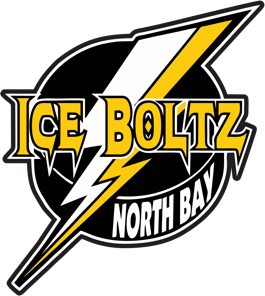 Email: info@nbgha.comWebsite: www.nbgha.com_______________________________________________________2022-23 Competitive Coaching ApplicationPROCEDURESThe Association will be interviewing candidates for the 2022-23 Competitive team coaches by division: U11 (Atom) Secondary and U9 (Novice) Primary. The deadline for applications is June 24th, 2022. The Association will then interview by division.  Example: The Association will interview all U13 applicants and rank all applicants. The top ranked applicant, if wanted, will be named U13 A Coach. At the conclusion of U13 A team selections, the Selection Committee will remove all coaching applicants whose daughter was selected by the U13 A team. The next ranked applicant will be named coach, if wanted, of the secondary team.All applicants must be received by June 24, 2022Any applications received with incomplete sections or missing information will not be considered.By June 24, 2022, all applicants must also submit A coaching resume Yearly budgetParent hand out (including season plan)Candidates for each position will be contacted for a possible interview All candidates are also required to read and sign the Coaches Commitments and Expectation Policy. A copy will be available at the interview If you are successful, and are awarded a team, you will also be required to provide the Association with a Criminal Records Check, proof of Speak Out/Respect in Sport, and proof of applicable coaching certifications. Once your team is selected, your staff will need to do the same.  Competitive team tryout dates, times, and procedures will be determined/approved by the NBDGHA Executive.  The number of players, skaters, and goalies, signed to a final roster, will be determined by the NBDGHA Executive, and will be based on registration and programming requirements. The registration of a competitive team (division and category) with the OWHA shall be determined by the NBDGHA Executive and the Coach of the team.  NBDGHA MISSION STATEMENT“The North Bay and District Girls Hockey Association is dedicated to creating a place for all girls, regardless of age and ability to participate in, and enjoy the game of hockey. We are committed to providing our players with opportunities to develop their skills, and to play at a level comparable to their ability whenever possible.”If you have any questions or require clarification of any part of this document, please contact:Kiara Jefferies – Vice Presidentvp@nbgha.comCOMPETITIVE COACHING APPLICATION 2022-2023Name of Applicant: _______________________ Phone #: _____________________Address: _______________________________ City: _________________________Postal Code: ____________________________ Email: _______________________Coaching Information:Click here for OWHA Certification Requirements ** Please include your hockey resume from your Hockey Canada Registry (Spordle) account or coach.ca Locker.Click this link for the Hockey Canada RegistryClick this link for coach.caDivision you wish to apply for:          U9              U11Coaching Experience:Coaching References:Name: ____________________________________ Phone: _____________________Name: ____________________________________ Phone: _____________________Deadline for applications and supporting information is June 24th, 2022Please send by email to all of the coaching committee: Jeff Roynon jeff.roynon@gmail.com, Lucas Horsman house@nbgha.com, Kiara Jefferies vp@nbgha.comCertificationRegistration NumberSpeak Out/Respect in SportNCCP Coach LevelSafe Return to HockeyPolice Check Date of CertificationYearAssociationTeam LevelPosition